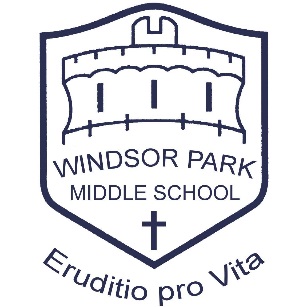 CURRICULUM AREA LEARNING SUPERVISORA superb opportunity has become available at this very popular middle school, Ofsted rating “Good to Outstanding”14 hours term time only (as negotiated with Headteacher)Salary: £19,171 fte (pro-rata based on 37 hours whole year)Windsor Park Middle School is a popular 9-13 middle school.  Our school is a place of endeavour, teamwork, friendship and laughter with the vision statement ‘Learning for Life’ at the heart of everything we do.  We are looking for an enthusiastic and focussed individual who will: support teachers and pupils across all departments.act as a cover supervisor during teacher absence, taking responsibility for a class of students who are undertaking work set by the teacher.At this supportive school, you will be joining a committed team.  The school offers a proactive CPD programme, as well as numerous opportunities to work collaboratively with other schools within our multi-academy trust. If you believe you have the drive and focus to join us, then we welcome your application.Applications forms and full details are available to download from the school website and should be returned to Mrs J Collins at jcollins@windsorpark.staffs.sch.uk or by post to the above address.Closing Date:  12 noon on 24th February 2020Interviews will be held on 26th February 2020“This school is committed to safeguarding and promoting the welfare of children and young people/vulnerable adults and expects all staff and volunteers to share this commitment.” This position is subject to a criminal record check from the Disclosure & Barring Service (formerly CRB) which will require you to disclose details of all unspent and unfiltered spent reprimands, formal warnings, cautions and convictions in your application form.